Tydzień 14, część 5.                                                                 Mat w 1 posunięciu.      – 2 –Tydzień 14, część 5.                                                                 Mat w 1 posunięciu.      – 2 –Tydzień 14, część 5.                                                                 Mat w 1 posunięciu.      – 2 –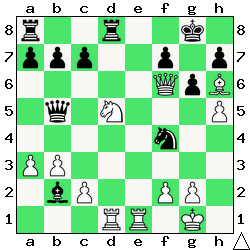 Zadanie 425                     1X Zadanie 426                      1X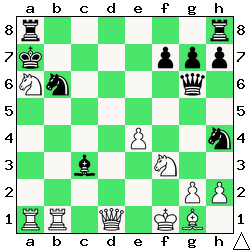 Zadanie 4291.Se8-f6XZadanie 4301.c6-c7XSzachyDzieciom.pl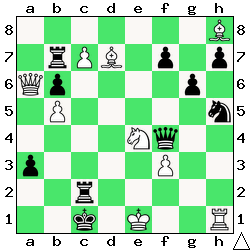 Zadanie 427                      1X Zadanie 428                      1X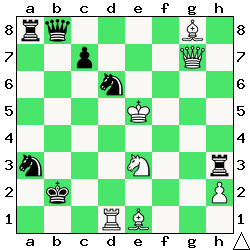 Zadanie 4311.0-0-0XZadanie 4321.Gd7-f5XSzachyDzieciom.pl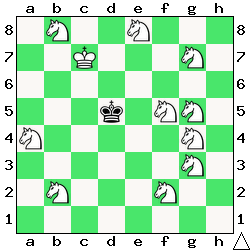 Zadanie 429                      1X Zadanie 430                      1X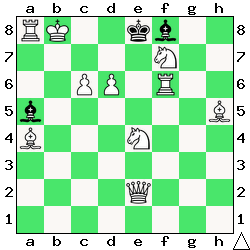 Zadanie 4251.Sd5-e7XZadanie 4261.Hd1-d7XSzachyDzieciom.pl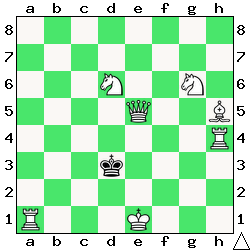 Zadanie 431                      1X Zadanie 432                      1X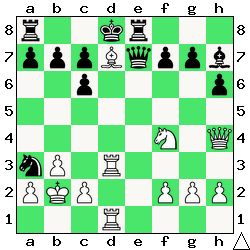 Zadanie 4271.0-0XZadanie 4281.Ke5-f4XSzachyDzieciom.plTydzień 14.    Kurs interaktywny SzachyDzieciom.pl.        Mat w 1 posunięciu.      – 2 –Tydzień 14.    Kurs interaktywny SzachyDzieciom.pl.        Mat w 1 posunięciu.      – 2 –Tydzień 14.    Kurs interaktywny SzachyDzieciom.pl.        Mat w 1 posunięciu.      – 2 –Tydzień 14, część 5.                                                                 Mat w 1 posunięciu.      – 3 –Tydzień 14, część 5.                                                                 Mat w 1 posunięciu.      – 3 –Tydzień 14, część 5.                                                                 Mat w 1 posunięciu.      – 3 –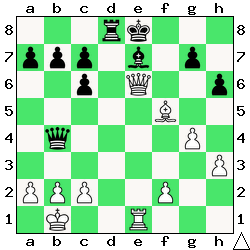 Zadanie 433                      1X Zadanie 434                      1X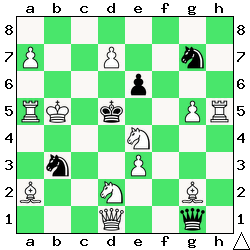 Zadanie 4371.Hg8-d5XZadanie 4381.Se6-d4XSzachyDzieciom.pl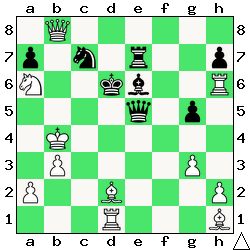 Zadanie 435                      1X Zadanie 436                      1X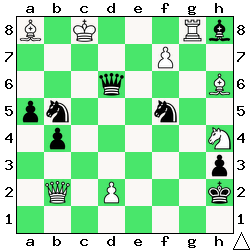 Zadanie 4391.Ge8-f7XZadanie 4401.Ha8:a5XSzachyDzieciom.pl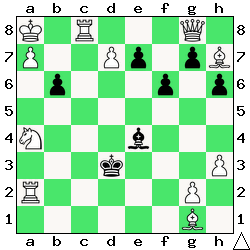 Zadanie 437                      1X Zadanie 438                      1X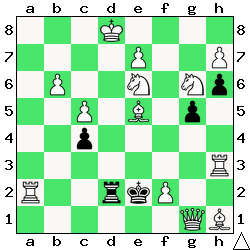 Zadanie 4331.He6-g8XZadanie 4341.Kb5-b6XSzachyDzieciom.pl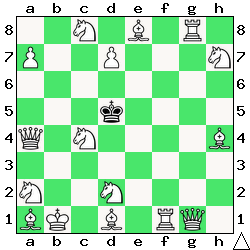 Zadanie 439                      1X Zadanie 440                      1X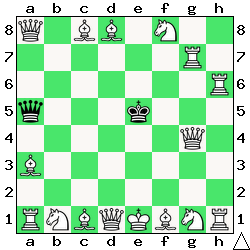 Zadanie 4351.Gd2-f4XZadanie 4361.d2-d4XSzachyDzieciom.plTydzień 14.    Kurs interaktywny SzachyDzieciom.pl.        Mat w 1 posunięciu.      – 3 –Tydzień 14.    Kurs interaktywny SzachyDzieciom.pl.        Mat w 1 posunięciu.      – 3 –Tydzień 14.    Kurs interaktywny SzachyDzieciom.pl.        Mat w 1 posunięciu.      – 3 –